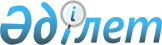 Қызылорда облыстық мәслихатының кейбір шешімдерінің күші жойылды деп тану туралыҚызылорда облыстық мәслихатының 2023 жылғы 27 қазандағы № 57 шешімі. Қызылорда облысының Әділет департаментінде 2023 жылғы 1 қарашада № 8461-11 болып тіркелді
      "Құқықтық актілер туралы" Қазақстан Республикасы Заңының 27-бабына сәйкес Қызылорда облыстық мәслихаты ШЕШІМ ҚАБЫЛДАДЫ:
      1. Қызылорда облыстық мәслихатының келесі шешімдерінің күші жойылды деп танылсын:
      1) "Мемлекеттік орман қоры учаскелерінде орман пайдалану төлемақысының ставкаларын бекіту туралы" Қызылорда облыстық мәслихатының 2015 жылғы 16 қыркүйектегі № 301 шешiмi (Нормативтік құқықтық актілерді мемлекеттік тіркеу тізілімінде № 5193 болып тіркелген);
      2) ""Мемлекеттік орман қоры учаскелерінде орман пайдалану төлемақысының ставкаларын бекіту туралы" Қызылорда облыстық мәслихатының 2015 жылғы 16 қыркүйектегі № 301 шешіміне өзгерістер енгізу туралы"" Қызылорда облыстық мәслихатының 2017 жылғы 14 шілдедегі № 133 шешімі (Нормативтік құқықтық актілерді мемлекеттік тіркеу тізілімінде № 5919 болып тіркелген).
      2. Осы шешім оның алғашқы ресми жарияланған күнінен кейін күнтізбелік он күн өткен соң қолданысқа енгізіледі.
					© 2012. Қазақстан Республикасы Әділет министрлігінің «Қазақстан Республикасының Заңнама және құқықтық ақпарат институты» ШЖҚ РМК
				
      Қызылорда облыстық мәслихатының төрағасы 

Н. Байкадамов
